О создании комиссии по  проведению торгов по продаже права на заключение договора на размещение временных сооружений на территории муниципального образования город Канск  На основании постановления администрации города Канска от 25.06.2019 № 575 «Об утверждении Положения о порядке проведения торгов по продаже права на заключение договора на размещение временных сооружений на территории муниципального образования город Канск», руководствуясь ст.ст.  30, 35 Устава города Канска, ПОСТАНОВЛЯЮ:1. Утвердить состав комиссии по  проведению торгов по продаже права на заключение договора на размещение временных сооружений на территории муниципального образования город Канск согласно приложению к настоящему постановлению.2. Ведущему специалисту отдела культуры администрации г. Канска (Велищенко Н.А.) опубликовать настоящее постановление в газете «Канский вестник» и разместить на официальном сайте муниципального образования город Канск в сети Интернет.3.Контроль за выполнением настоящего постановления возложить на Управление архитектуры и градостроительства администрации города Канска.4. Постановление вступает в силу со дня официального опубликования.Исполняющий обязанностиглавы города Канска	          П.Н. ИванецСогласовано:руководитель  	         Т.А. АпановичУАиГ администрации г. Канска  Приложение к постановлению администрации г. Канска от 22.08.2019 № 815Состав комиссии по  проведению торгов по продаже права на заключение договора на размещение временных сооружений на территории муниципального образования город Канск  Руководитель  УАиГ администрации г. Канска                                                            Т.А. Апанович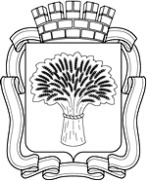 Российская ФедерацияАдминистрация города Канска
Красноярского краяПОСТАНОВЛЕНИЕРоссийская ФедерацияАдминистрация города Канска
Красноярского краяПОСТАНОВЛЕНИЕРоссийская ФедерацияАдминистрация города Канска
Красноярского краяПОСТАНОВЛЕНИЕРоссийская ФедерацияАдминистрация города Канска
Красноярского краяПОСТАНОВЛЕНИЕ         22.08.2019г.№ 815Председатель комиссии Апанович Татьяна Анатольевна-  руководитель  УАиГ администрации г. КанскаЗаместитель председателя комиссииЛучко Регина Николаевна – заместитель руководителя УАиГ администрации г. КанскаСекретарь комиссии  Усик Татьяна Владимировна – главный специалист по вопросам землепользования и муниципальных торгов отдела землепользования и градостроительства УАиГ администрации г. Канска Члены комиссии Ткачёва Надежда Васильевна – начальник отдела правового и информационного обеспечения градостроительной деятельности УАиГ администрации г. КанскаСпиридонова Наталья Юрьевна -начальник земельного отдела КУМИ г.Канска представитель юридического отдела администрации г. Канска по согласованию